平成３０年度学校開放講座（ワープロ・表計算ソフト）のご案内保護者並びに地域の皆様には、日頃より本校の教育活動に対しご理解とご協力をいただき誠にありがとうございます。さて、本校では、地域との交流を深めることを目的として｢旭川永嶺高等学校開放講座｣を開催しております。大勢の方々に参加していただき、楽しいひとときを過ごしていただければ幸いと考えておりますので、興味・関心がございましたら、お気軽にご参加ください。１　主　催　北海道旭川永嶺高等学校２　講　師　北海道旭川永嶺高等学校教職員３　会　場　北海道旭川永嶺高等学校　３階コンピュータ教室４　日　時　１１月２８日（水）「初級講座①ワープロ」１７：００～１８：３０　　　　　　１１月２９日（木）「初級講座②表計算」　１７：００～１８：３０５　内　容　「初級講座①ワープロ」　　　　　　 書式設定と文字入力、画像の挿入について等　　　　　　「初級講座②表計算」　　　　　　 簡単な関数の使い方について(SUM AVERAGE VLOOKUP等)６　申込方法　・｢受講申込書」を下記申込先までFAXか郵送、または持参してください。※ 本校生徒の保護者の方は生徒を通じてお申し込みいただいても結構です。・受講申込書以外でも希望講座名・受講者氏名・連絡先が明記されているもの(メール等)であれば申し込み可能です。・定員（２０名）を超えた場合は抽選により決定し、ご連絡いたします。・申込〆切　１１月２１日（水）７　受講料　　５００円８　受講までの流れ① 講座内容のご確認② 上記の方法により申し込み③ 受講決定(抽選でもれてしまった方には連絡します) ④ 受講(指定の日時・場所にお越し下さい)９　申し込み・連絡先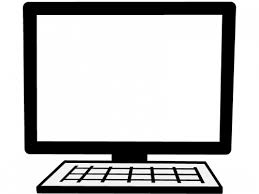 北海道旭川永嶺高等学校〒079-8508　旭川市永山町３丁目１０２番地Tel　0166-47-6006 　Fax　0166-47-6109Mail　mit-tak@hokkaido-c.ed.jpワープロ・表計算ソフト担当　高須　美津也 